Ierosinātājs: Plānoto cērtamo koku adrese: Būvprojekta nosaukums:  Būvprojekta izstrādātājs:Ierosinātājs: Plānoto cērtamo koku adrese: Būvprojekta nosaukums:  Būvprojekta izstrādātājs:Jelgavas pilsētas pašvaldības iestāde "Pilsētsaimniecība" reģ.Nr.90001282486,Oskara Kalpaka iela 16a, Jelgava, LV-3001, tālr. 630084470Būriņu ceļa posmā no Blāzmas ielas līdz Zemgaļu ielai Jelgavā. Virszemes notekūdeņu sistēmas sakārtošanai un izbūvei plānota 19 traucējoši koku izciršana diametrā no 25 līdz 60 cm.“Virszemes notekūdeņu sistēmas sakārtošana Būriņu ceļa posmā no Blāzmas ielas līdz Zemgaļu ielai”SIA “GeoConsultants”Nr. p. k.Atrašanās vieta, suga, stumbra caurmērs 1,3m no sakņu kaklaAttēlsAttēls1.Būriņu ceļā pretī Vētras ielaiBērzs 53 cm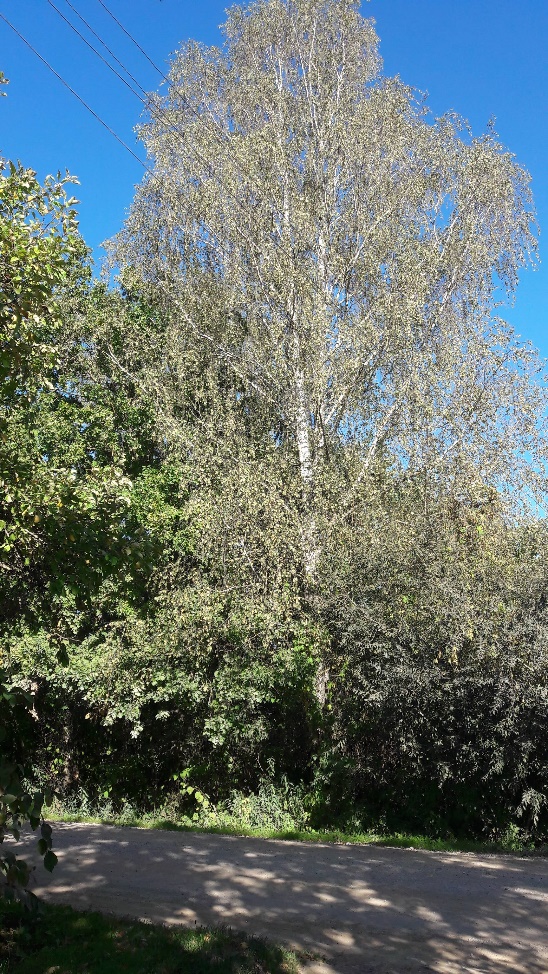 2.Būriņu ceļā pie Keramiķu ielasBērzs 53 cm, Vītols 25cm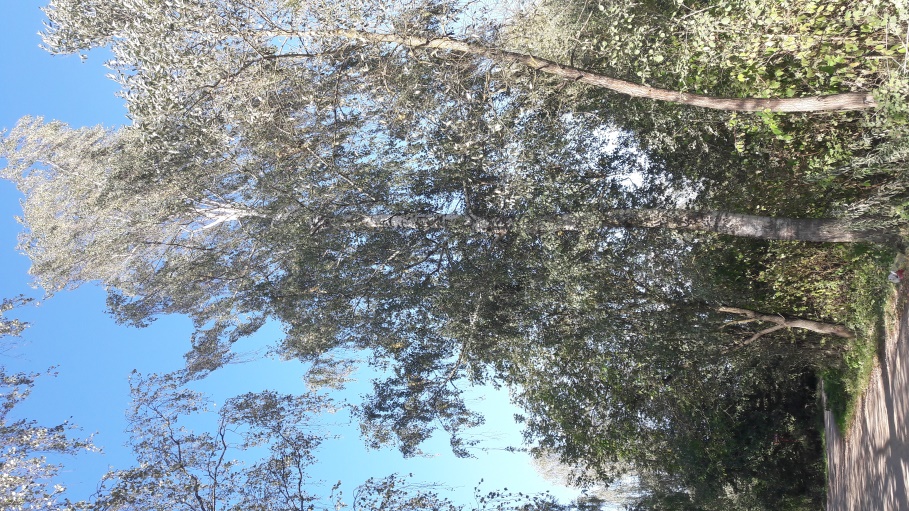 3.Būriņu ceļā pret Rītausmas ielu Nr.2, Bērzs  45cm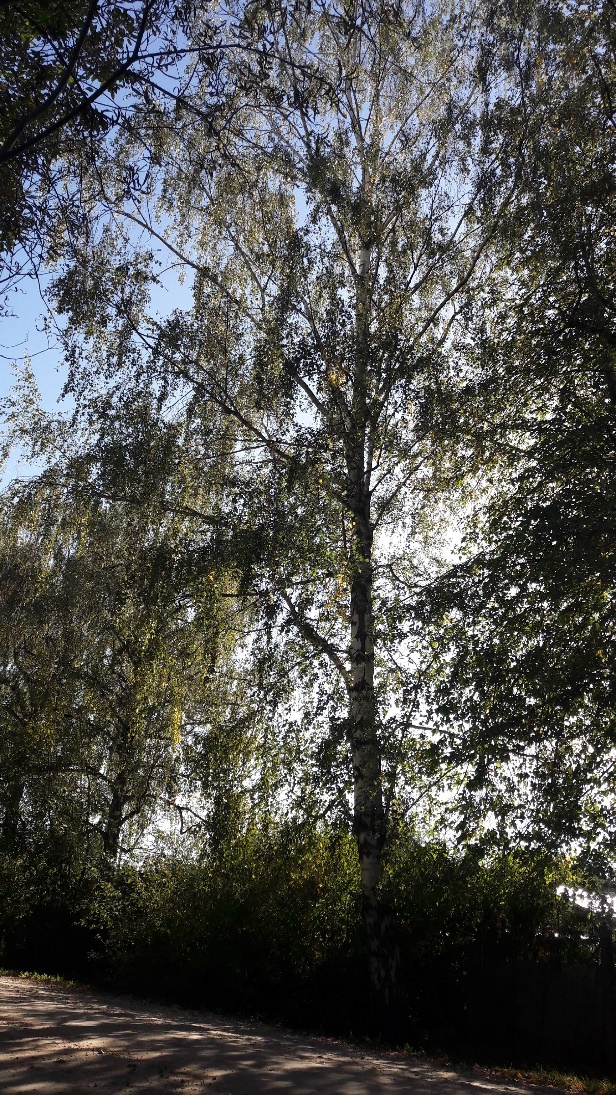 4.Būriņu ceļā pie Pludmales ielas Ozols 27cm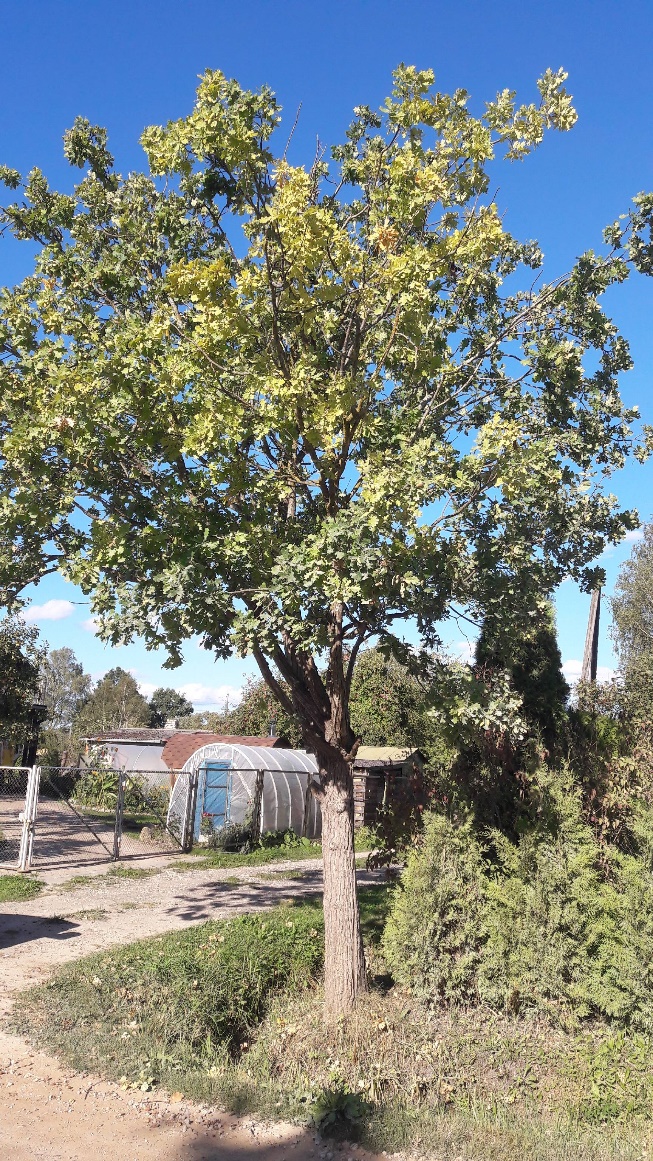 5.Pludmales ielā pie Nr.6Bērzi 46cm un 51 cm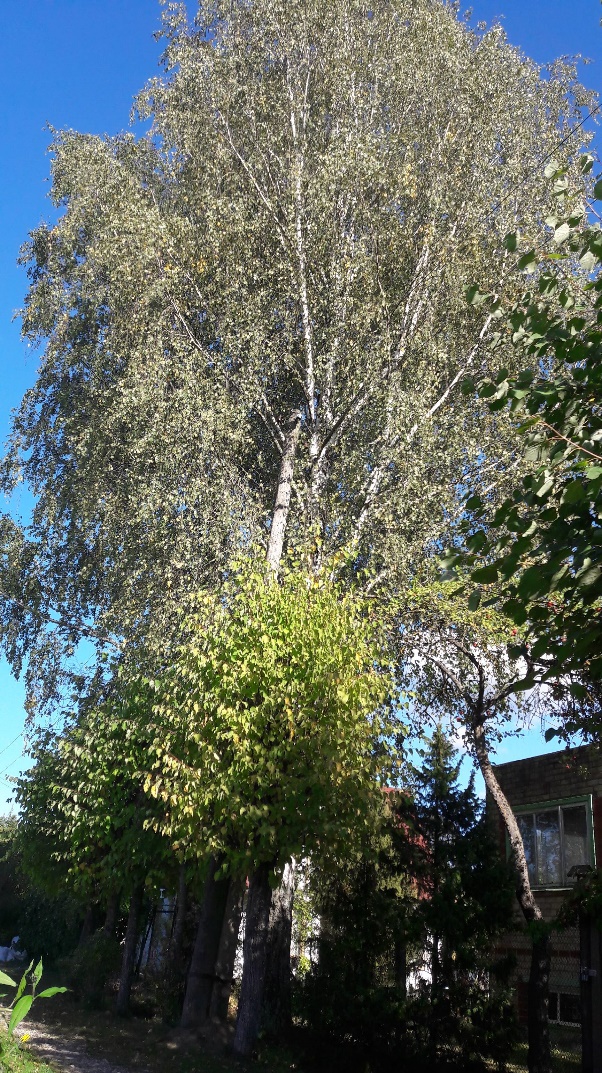 6.Pludmales ielā pie Nr.6Bērzi 33cm un 34cm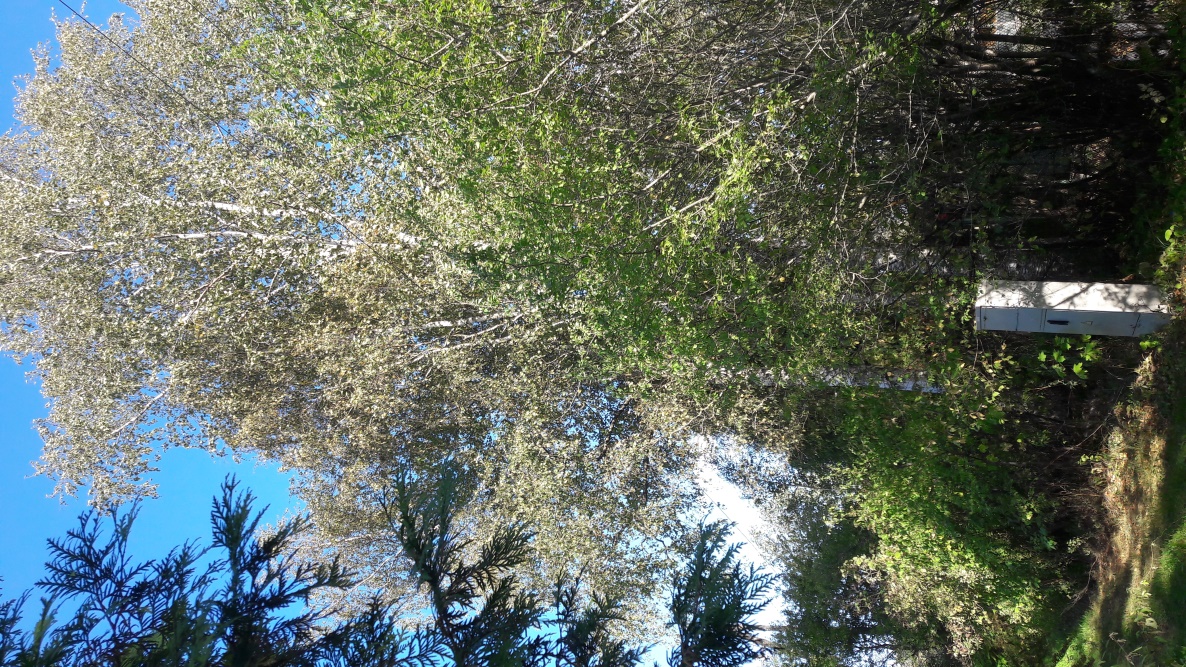 7.Būriņu ceļā pretī Āraišu ielai Bērzs 40cm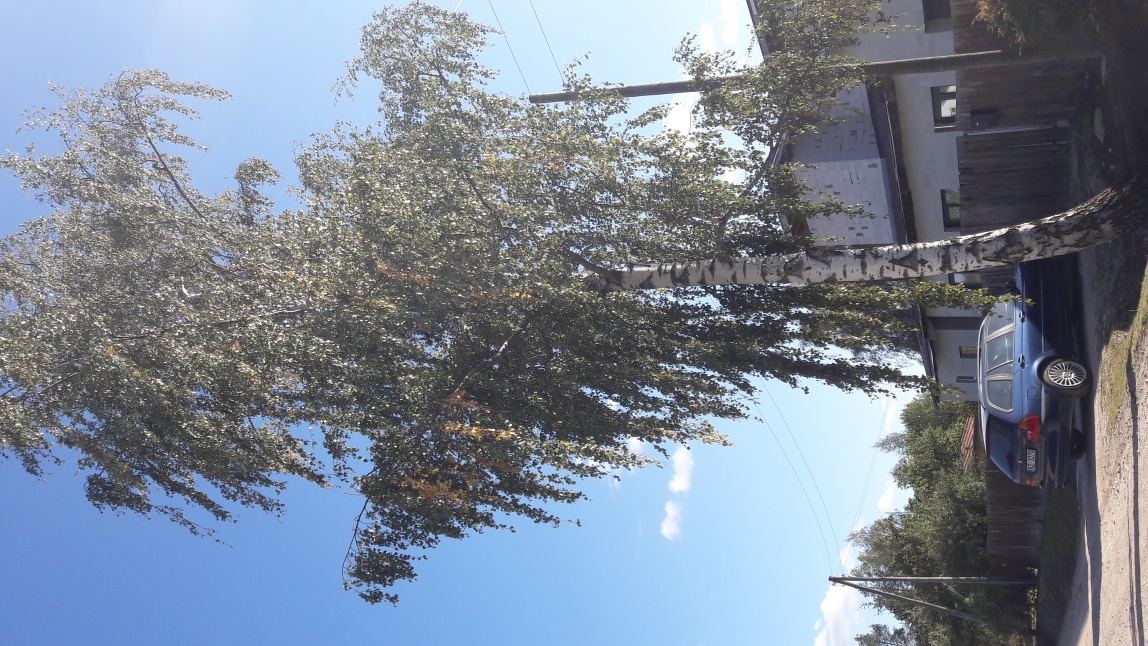 8.Būriņu ceļā pie Nr.4 iebrauktuves  Ozols 50cm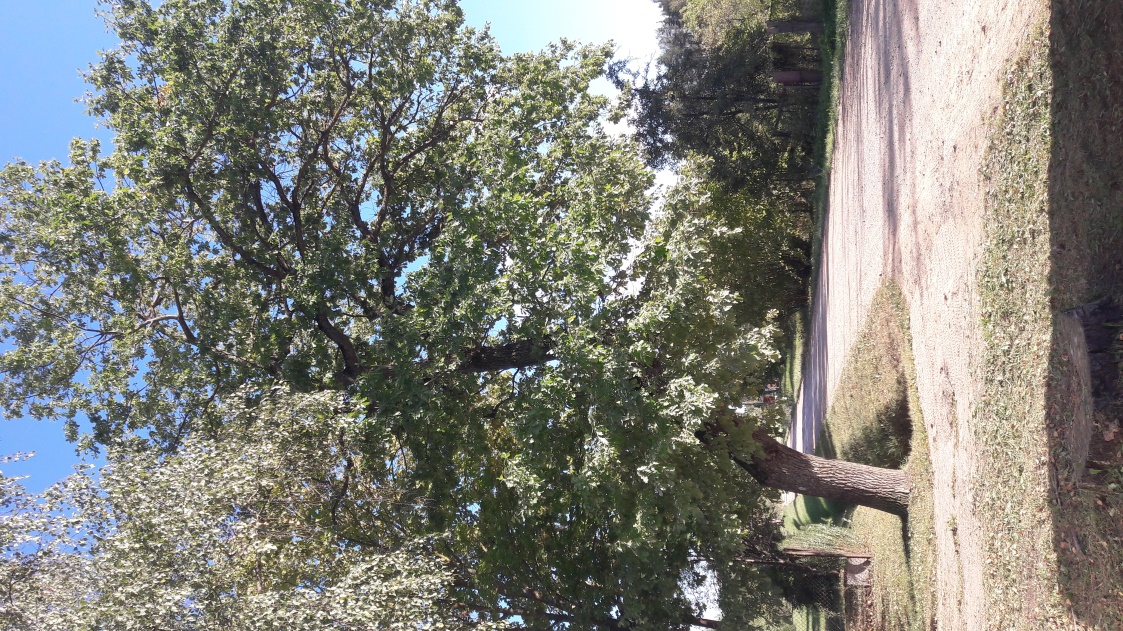 9.Būriņu ceļā pie Bērzaines ielas  Bērzi 37cm, 29 cm un 37 cm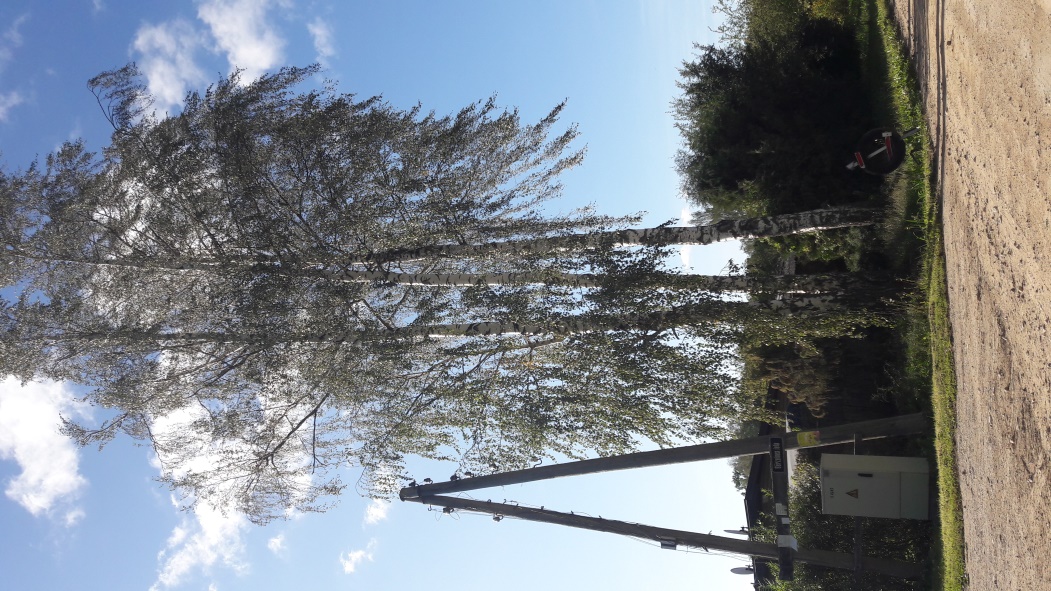 10. Būriņu ceļā pie Upeņu ielasBērzs 36cm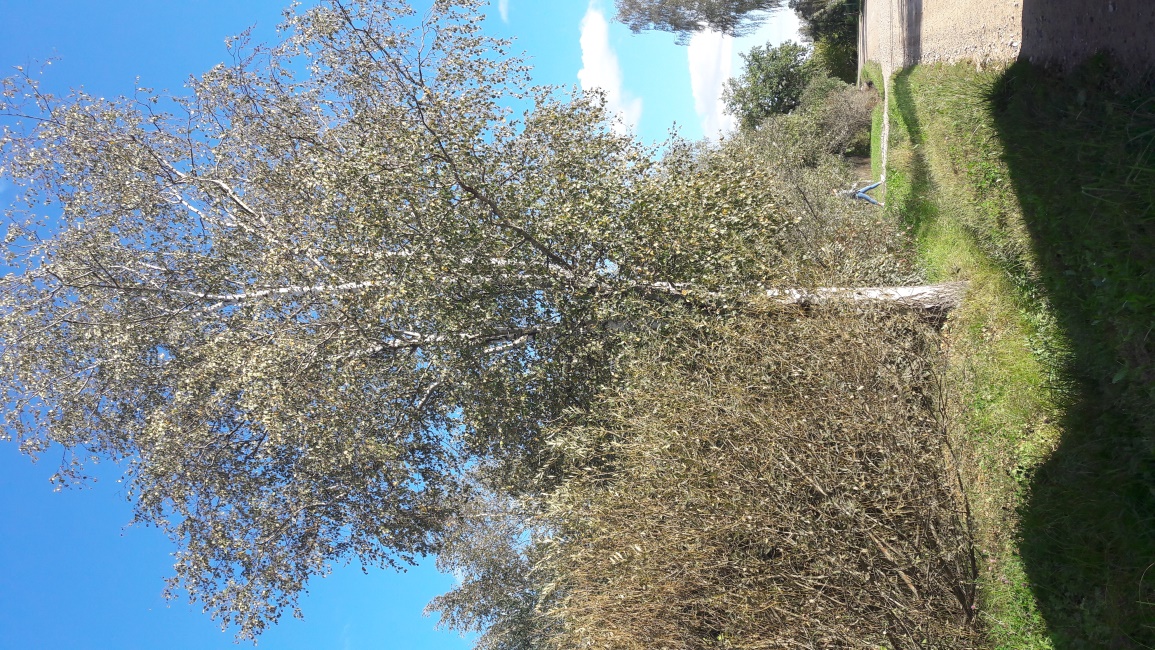 11.Būriņu ceļā pie Nr.10aBērzs 31 cm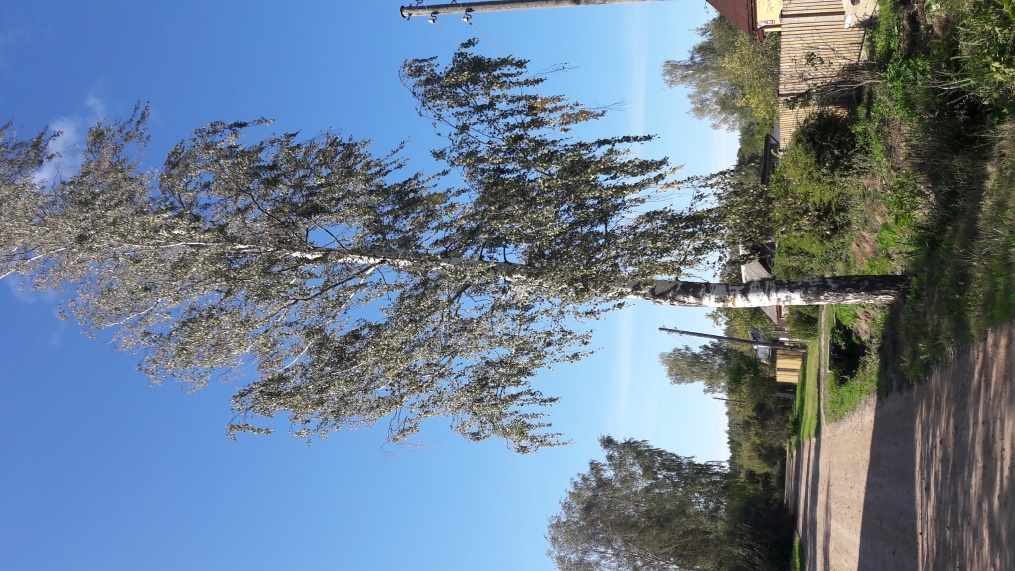 12.Būriņu ceļā pie Briežu ielasBērzi 34cm un 59 cm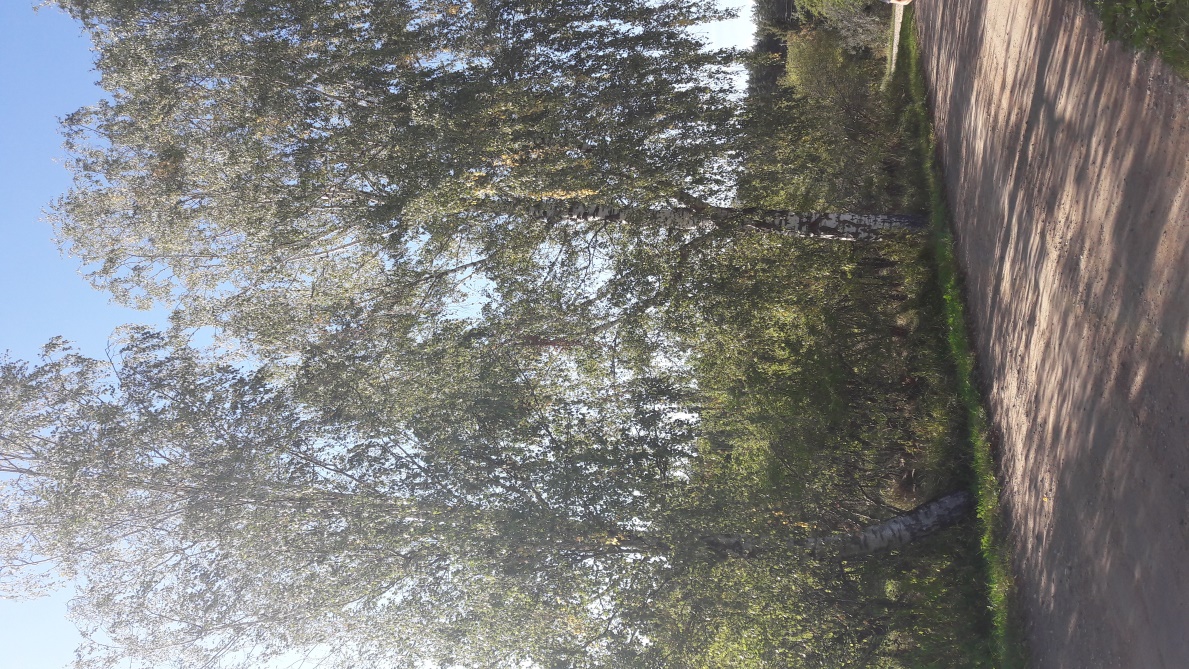 12.Būriņu ceļā pie Liesmas ielasBērzs 40cm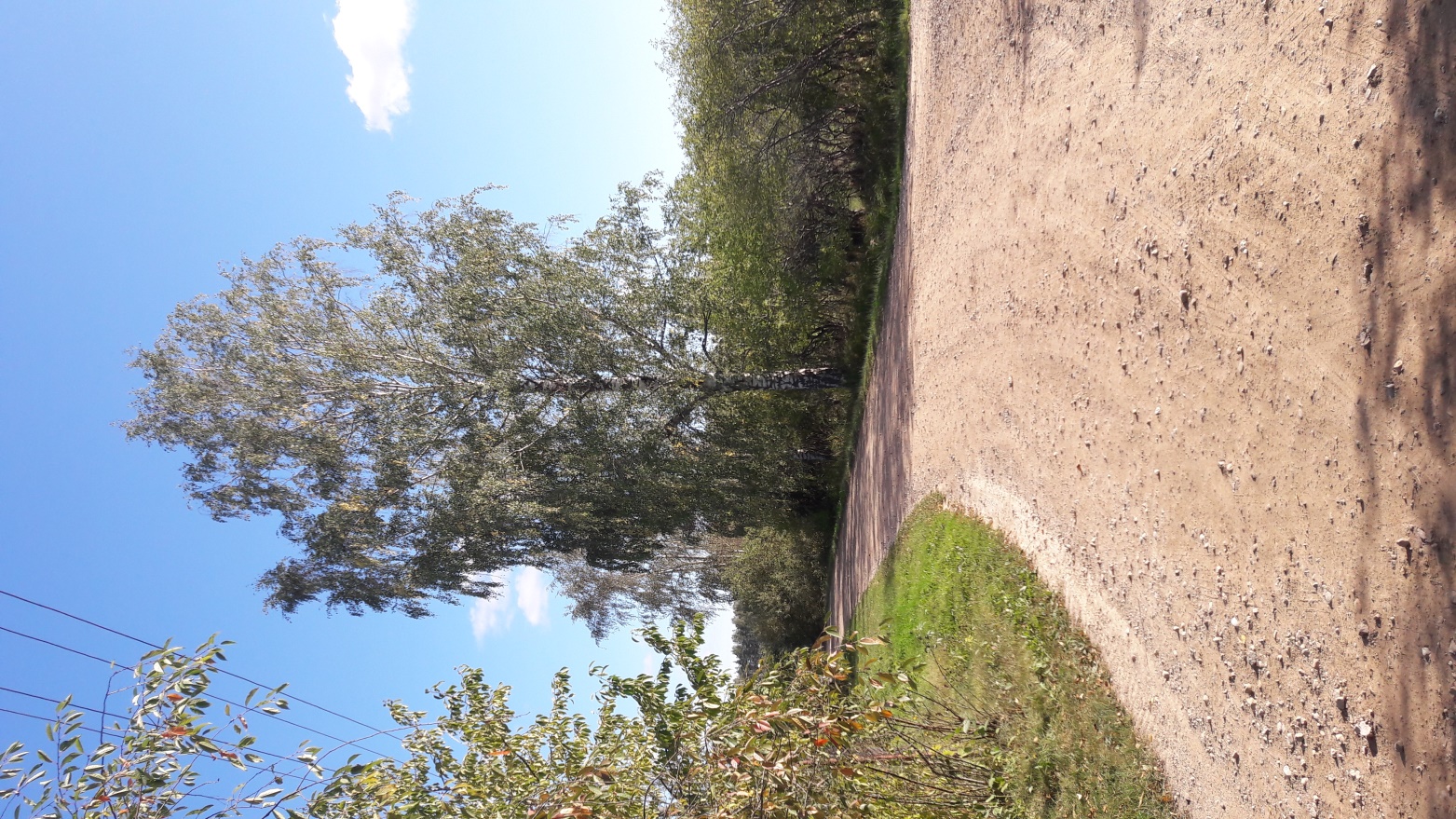 